手持式食品安全检测仪 JC-SH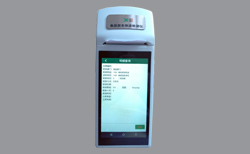 仪器特点：
1、同一样品口可检测生化卡、金标卡（CMOS模块）；一步法液态滴管（滴定分析模块）；
2、智能通讯：电容式多点触摸屏，可通过WIFI无线网络实现数据传输；
3、仪器存储：内置4G内存，可扩展至16G、可独立存储10万条检测结果；
4、5.5英寸IPS屏、安卓5.1操作系统；
5、仪器功耗小，内置供电电池，可连续操作24小时以上；
6、测量时间：约1S；
7、内置高速热敏打印机，具备打印机缺纸提醒功能；
8、测量光源：LED光源；
9、传感器：阵列CMOS；
10、在仪器上直接自定义标准曲线拓展检测指标，检测指标多样化，检测卡适用范围广，标准通用检测卡：70mm*20mm*5.5mm，可适应不同厂家的不同品种检测卡，并可以对同种检测卡的批间差进行微调；
11、体积小，方便携带，仅为22*9*6cm；
12、工作温度：-30至70℃；
13、读取方式：彩色色值读取；
14、检测项目：可检测药物残留类（瘦肉精、水产中孔雀石绿、氯霉素、硝基呋喃等指标）、食品添加剂及保化品类（农残、甲醛、吊白块、六价铬、拉菲类、等多种指标）；
15、采用1.3GHz、4核处理器；
16、检测指示功能，检测时仪器可自动提示选择的检测卡条种类和装入方式。
17、内置数据库，可保存上千条样品名称、送检单位等信息，具备自动查重功能；
18、详细的结果打印功能，打印出检验项目、检验样品、送检单位、解析方法、结果、检验人员、检验部门、检验时间等详细信息。
19、内置数据分析软件，可在仪器上直接实现数据查询、浏览、分析、统计、打印和发布信息；数据查询时查询结果以表格、图表2种形式显示；
20、人性化的检测项目与检测样品关联功能，检测时，只显示关联了次检测项目的样品名称，极大的缩小检测样品选择范围。
21、样品处理简单省力，整体操作快速、安全、便捷。试剂采用单次小包装，无需另外配制或添加其他试剂，样品液直接加样检测,避免操作人员与试剂接触（滴定分析模块）；
22、仪器配套云数据库，专有VIP账号，数据由仪器直接传输至云服务器，无需安装任何软件，在任意电脑、任意地点可直接通过IE浏览器进行数据的查询、浏览及数据导出。类目编号产品名称  灵敏度配套仪器另配试剂水产组织检测卡系列1呋喃唑酮（组织）快速检测卡1ppb/0.5PPB50ml离心机、吹干仪、水浴锅1M氢氧化钠、1M盐酸、磷酸氢二钾、衍生化试剂、复溶液、乙酸乙酯、正己烷水产组织检测卡系列2呋喃妥因（组织）快速检测卡1ppb/0.5PPB50ml离心机、吹干仪、水浴锅1M氢氧化钠、1M盐酸、磷酸氢二钾、衍生化试剂、复溶液、乙酸乙酯、正己烷水产组织检测卡系列3呋喃西林（组织）快速检测卡1ppb/0.5PPB50ml离心机、吹干仪、水浴锅1M氢氧化钠、1M盐酸、磷酸氢二钾、衍生化试剂、复溶液、乙酸乙酯、正己烷水产组织检测卡系列4呋喃它酮（组织）快速检测卡1ppb/0.5PPB50ml离心机、吹干仪、水浴锅1M氢氧化钠、1M盐酸、磷酸氢二钾、衍生化试剂、复溶液、乙酸乙酯、正己烷水产组织检测卡系列5孔雀石绿（组织）快速检测卡2ppb/0.5PPB50ml离心机、吹干仪提取剂1、提取剂2、氧化剂、复溶液、乙腈、正己烷水产组织检测卡系列6氯霉素（组织）快速检测卡0.1ppb50ml离心机、吹干仪复溶液、乙酸乙酯、正己烷水产组织检测卡系列7五氯酚钠（组织）检测卡50PPB50ml离心机、吹干仪复溶液、乙酸乙酯、正己烷水产组织检测卡系列8磺胺（组织）快速检测卡1ppb50ml离心机、吹干仪复溶液、乙酸乙酯、正己烷水产组织检测卡系列9喹诺酮（组织）快速检测卡（稀释）80ppb50ml离心机稀释液水产组织检测卡系列10头孢氨苄（组织）快速检测卡（抽提）15 ppb50ml离心机、吹干仪复溶液、乙酸乙酯、正己烷水产组织检测卡系列11内酰胺类（组织）快速检测卡40ppb20ml离心机稀释液水产组织检测卡系列12四环素（组织）快速检测卡（稀释）50ppb20ml离心机稀释液水产组织检测卡系列13四环素（组织）快速检测卡（抽提）5ppb20ml离心机、吹干仪复溶液、乙酸乙酯、正己烷水产组织检测卡系列14甲硝唑（组织）检测卡5PPB50ml离心机、吹干仪复溶液、乙酸乙酯、正己烷水产组织检测卡系列16庆大霉素（组织）检测卡200PPB20ml离心机稀释液水产组织检测卡系列17链霉素（组织）检测卡50PPB50ml离心机、吹干仪复溶液、乙酸乙酯、正己烷水产组织检测卡系列18甲氧卞胺嘧啶（组织）检测卡10PPB50ml离心机、吹干仪复溶液、乙酸乙酯、正己烷水产组织检测卡系列19喹乙醇代谢物（组织）检测卡4PPB50ml离心机、吹干仪复溶液、乙酸乙酯、正己烷水产组织检测卡系列20红霉素（组织）检测卡200PPB20ml离心机稀释液21替米考星（组织）快速检测卡100ppb20ml离心机稀释液22甲砜霉素（组织）检测卡5PPB20ml离心机稀释液23赛跟定（组织）快速检测卡20ml离心机24己烯雌酚（组织）快速检测卡2.5ppm20ml离心机稀释液25阿苯达唑（组织）快速检测卡26氟苯尼考（组织）快速检测卡0.5ppb50ml离心机、吹干仪复溶液、乙酸乙酯27地塞米松（组织）快速检测卡2ppb20ml离心机稀释液28甲基睾酮（组织）快速检测卡100ppb20ml离心机稀释液29睾酮（组织）快速检测卡100ppb20ml离心机稀释液30卡那霉素（组织）快速检测卡200ppb20ml离心机稀释液31新霉素（组织）快速检测卡300ppb20ml离心机稀释液32林可霉素（组织）快速检测卡200ppb20ml离心机稀释液33氯丙嗪（组织）快速检测卡100ppb20ml离心机稀释液34赛庚啶（组织）快速检测卡50ppb20ml离心机稀释液35阿维菌素（组织）快速检测卡120ppb20ml离心机稀释液36镉（组织）快速检测卡1ppm20ml离心机螯合剂，稀释液37汞（组织）快速检测卡2ppm20ml离心机螯合剂，稀释液38铅（组织）快速检测卡1ppm20ml离心机螯合剂，稀释液39金刚烷胺（组织）快速检测卡40ppb20ml离心机稀释液40氧氟沙星（组织）快速检测卡100ppb20ml离心机稀释液41阿奇霉素检测卡50PPB20ml离心机稀释液奶样检测卡系列1内酰胺类抗生素（奶样）快速检测条4ppb无无奶样检测卡系列2四环素（奶样）快速检测条20PPB无无奶样检测卡系列3内酰胺类-四环素（奶样）快速检测条4ppb/20ppb无无奶样检测卡系列4氯霉素（奶样）快速检测卡0.2ppb无无奶样检测卡系列5金霉素（奶样）快速检测条100ppb无无奶样检测卡系列6土霉素（奶样）快速检测条30ppb无无奶样检测卡系列7黄曲霉毒素M1（奶样）快速检测卡0.3ppb/0.05ppb无无奶样检测卡系列8喹诺酮（奶样）快速检测卡20ppb无无奶样检测卡系列9磺胺（奶样）快速检测卡5ppb无无奶样检测卡系列10庆大霉素（奶样）快速检测卡100ppb无无奶样检测卡系列11卡那霉素（奶样）快速检测条100ppb无无奶样检测卡系列12羊奶掺假检测卡1%牛奶无无奶样检测卡系列13林可霉素（奶样）快速检测卡2ppb无无奶样检测卡系列14三聚氰胺（奶样）快速检测卡200ppb无无奶样检测卡系列15新霉素（奶样）快速检测卡80ppb无无奶样检测卡系列16大观霉素（奶样）快速检测卡100ppb无无奶样检测卡系列17替米考星（奶样）快速检测条50ppb无无奶样检测卡系列18红霉素（奶样）快速检测条5PPB无无奶样检测卡系列19链霉素（奶样）快速检测卡100ppb无无奶样检测卡系列20内酰胺酶（奶样）检测卡4U无无奶样检测卡系列21头孢氨苄（奶样）快速检测卡15PPB无无奶样检测卡系列22泰乐菌素（奶样）检测卡50PPB无无奶样检测卡系列23地塞米松（奶样）检测卡0.3PPB无无奶样检测卡系列24苯甲酸（奶样）快速检测卡5ppm无无奶样检测卡系列25甲硝唑 （奶样）快速检测卡0.5ppb无无奶样检测卡系列26头孢噻呋（奶样）检测卡10ppb无无奶样检测卡系列27阿维菌素（奶样）快速检测卡150ppb无无奶样检测卡系列28莫能霉素（奶样）快速检测卡500PPB无无奶样检测卡系列29多粘菌素300ppb无无奶样检测卡系列30马杜霉素检测卡500PPB无无奶样检测卡系列31安普霉素50PPB奶样检测卡系列32杆菌肽500PPB奶样检测卡系列33阿奇霉素（奶样）检测卡5ppb无无保化检测卡系列1氯霉素（保化）快速检测卡1ppm无稀释液保化检测卡系列2甲硝唑（硝基咪唑）快速检测卡1ppm无稀释液保化检测卡系列3苯二氮卓（保化）检测卡5PPM无稀释液保化检测卡系列4磺胺（保化）快速检测卡2ppm无稀释液保化检测卡系列5喹诺酮（保化）快速检测卡5ppm无稀释液保化检测卡系列6林可霉素（保化）快速检测卡5ppm无稀释液保化检测卡系列7己烯雌酚（保化）检测卡50PPM无稀释液保化检测卡系列8雌二醇（保化）检测卡10PPM无稀释液保化检测卡系列9雌三醇（保化）检测卡5PPM无稀释液保化检测卡系列10睾酮（保化）检测卡5PPM无稀释液保化检测卡系列11糖皮质激素（保化）检测卡1PPM无稀释液保化检测卡系列12庆大霉素（保化）快速检测卡10ppm无稀释液保化检测卡系列13西地那非（保化）快速检测卡1ppm无稀释液保化检测卡系列14雌酮（保化）快速检测卡5ppm无稀释液保化检测卡系列15苯巴比妥快速检测卡300ppb无稀释液保化检测卡系列16氯丙嗪（保化）快速检测卡5ppm无稀释液保化检测卡系列18甲基睾酮（保化）快速检测卡1ppm无稀释液保化检测卡系列19氢氯噻嗪（保化）快速检测卡1ppm无稀释液保化检测卡系列20重金属铅（保化）快速检测卡40ppm无稀释液保化检测卡系列22四环素（保化）快速检测卡100ppb无稀释液保化检测卡系列23安替比林（安乃近、布洛芬，乙酰氨基酚）快速检测卡1ppm无稀释液保化检测卡系列24氟尼辛（保化）快速检测卡100ppb无稀释液保化检测卡系列25他达拉菲（保化）快速检测卡500ppb无稀释液保化检测卡系列26甲氧氯普胺（保化）快速检测卡150ppb无稀释液保化检测卡系列27二氢吡啶类（硝苯地平）快速检测卡2ppm无稀释液28赛庚啶检测卡1PPM无稀释液29美洛昔康检测卡10PPM无稀释液30吲哚美辛检测卡10PPM无稀释液31人血白蛋白检测卡0.5%无无蜂蜜检测卡系列1氯霉素（蜂蜜）快速检测卡0.2ppb50ml离心机、吹干仪复溶液蜂蜜检测卡系列2喹诺酮（蜂蜜）快速检测卡80ppb20ml离心机稀释液蜂蜜检测卡系列3磺胺(蜂蜜)快速检测卡5ppb20ml离心机稀释液蜂蜜检测卡系列4青霉素（蜂蜜）检测卡（抽提）4ppb50ml离心机、吹干仪复溶液蜂蜜检测卡系列5青霉素（蜂蜜）检测卡（稀释）20ppb20ml离心机稀释液蜂蜜检测卡系列6四环素（蜂蜜）快速检测卡（稀释）80ppb20ml离心机稀释液蜂蜜检测卡系列7林可霉素（蜂蜜）快速检测卡（稀释）20ppb1.5ml离心管稀释液蜂蜜检测卡系列8四环素（蜂蜜）快速检测卡（抽提）5ppb50ml离心机、吹干仪复溶液禽蛋类检测卡1喹诺酮（禽蛋）快速检测卡80ppb无稀释液禽蛋类检测卡2 磺胺（禽蛋）快速检测卡     100PPB无稀释液禽蛋类检测卡3青霉素（禽蛋）快速检测卡20ppb无稀释液禽蛋类检测卡4林可霉素（禽蛋）快速检测卡50ppb无稀释液禽蛋类检测卡5庆大霉素（禽蛋）快速检测卡200ppb无稀释液禽蛋类检测卡6四环素（禽蛋）快速检测卡60ppb无稀释液禽蛋类检测卡7氟苯尼考（禽蛋）快速检测卡5ppb无稀释液禽蛋类检测卡8卡那霉素（禽蛋）快速检测卡70ppb无稀释液禽蛋类检测卡9金刚烷胺（禽蛋）快速检测卡30ppb无稀释液禽蛋类检测卡10氯霉素（禽蛋）快速检测卡3ppb无稀释液禽蛋类检测卡11泰乐菌素(禽蛋）检测卡200PPN无稀释液禽蛋类检测卡12红霉素（禽蛋）检测卡100PPN无稀释液禽蛋类检测卡13甲硝唑（禽蛋）检测卡20PPB无稀释液禽蛋类检测卡14甲砜霉素（禽蛋）检测卡3PPB无稀释液尿样检测卡1磺胺（尿样)检测卡  10ppb无无尿样检测卡3喹诺酮（尿样)快速检测卡100ppb无无尿样检测卡4金刚烷胺（尿样)快速检测卡     10ppb无无尿样检测卡5内酰胺类抗生素（尿样)快速检测卡10ppb无无尿样检测卡6林可霉素（尿样)快速检测卡50ppb无无尿样检测卡7庆大霉素（尿样）快速检测卡100ppb无无尿样检测卡8四环素（尿样)快速检测卡100ppb无稀释液尿样检测卡9氟苯尼考（尿样)快速检测卡1ppb无无尿样检测卡10卡那霉素（尿样)快速检测卡20ppb无无尿样检测卡11氯霉素（尿样)快速检测卡100ppb无稀释液尿样检测卡13苯乙醇胺A（尿样）快速检测卡5ppb无无尿样检测卡14红霉素（尿样）检测卡100PPB无农药残留检测卡1菊酯类快速检测卡（菊酯）50ppm无稀释液农药残留检测卡2百菌清快速检测卡（有机氯）300ppb无稀释液农药残留检测卡3乙草胺快速检测卡（除草剂）300ppb无稀释液农药残留检测卡4毒死蜱快速检测卡（有机磷）1ppm无稀释液农药残留检测卡5多菌灵快速检测卡（杀菌剂）300ppb无稀释液农药残留检测卡6杀菌剂快速检测卡（百菌清）300ppb无稀释液农药残留检测卡7无根水快速检测卡（生长调节剂）1ppm无稀释液农药残留检测卡86苄氨基嘌呤检测卡（生长调节剂）500ppb无稀释液农药残留检测卡9阿维菌素快速检测卡（氨基甲酸酯类农药）200ppb无稀释液农药残留检测卡10吡虫啉快速检测卡（新烟碱类）500ppb无稀释液农药残留检测卡11啶虫脒快速检测卡（氯化烟碱）500无稀释液农药残留检测卡12多效唑快速检测卡（生长调节剂）200无稀释液农药残留检测卡13甲基对硫磷快速检测卡（有机磷）5ppm无稀释液农药残留检测卡14甲萘威快速检测卡（氨基甲酸酯）500无稀释液农药残留检测卡15克百威快速检测卡（氨基甲酸酯）20无稀释液农药残留检测卡16涕灭威快速检测卡（氨基甲酸酯）500无稀释液农药残留检测卡17氯吡脲（生长调节剂）500无稀释液农药残留检测卡18氧乐果500ppb无稀释液农药残留检测卡19百草枯快速检测卡100ppb无稀释液农药残留检测卡20异丙威快速检测卡800ppb无稀释液农药残留检测卡21甲霜灵快速检测卡1ppm无稀释液水样快速检测卡水样快速检测卡1磺胺（水样)检测卡  10ppb无无水样快速检测卡2喹诺酮（水样)快速检测卡5ppb无无水样快速检测卡3内酰胺类抗生素（水样)快速检测卡10ppb无无水样快速检测卡4林可霉素（水样)快速检测卡50ppb无无水样快速检测卡5庆大霉素（水样）快速检测卡50ppb无无水样快速检测卡6四环素（水样)快速检测卡100ppb无无水样快速检测卡7氟苯尼考（水样)快速检测卡0.5ppb无无水样快速检测卡8卡那霉素（水样)快速检测卡20ppb无无水样快速检测卡9金刚烷胺（水样)快速检测卡10ppb无无水样快速检测卡10氯霉素（水样)快速检测卡3ppb无无水样快速检测卡11孔雀石绿（水样）检测卡2PPB无无畜牧类1盐酸克伦特罗快速检测卡3ppb无无畜牧类2莱克多巴胺快速检测卡3ppb无无畜牧类3沙丁胺醇快速检测卡5ppb无无畜牧类4苯乙醇胺A快速检测卡5ppb无无畜牧类5瘦肉精三联卡335无无畜牧类6溴布特罗检测卡3PPB无无畜牧类7盐酸克伦特罗快速检测卡0.5ppb无无畜牧类8莱克多巴胺快速检测卡0.5ppb无无畜牧类9沙丁胺醇快速检测卡0.5ppb无无饲料类检测卡1磺胺（饲料)检测卡  500ppb20ml离心机无饲料类检测卡2喹诺酮（饲料)快速检测卡2ppm20ml离心机无饲料类检测卡3内酰胺类抗生素（饲料)快速检测卡40ppb20ml离心机无饲料类检测卡4林可霉素（饲料)快速检测卡500ppb20ml离心机无饲料类检测卡5庆大霉素（饲料）快速检测卡1ppm20ml离心机无饲料类检测卡6四环素（饲料)快速检测卡1ppm20ml离心机无饲料类检测卡7氟苯尼考（饲料)快速检测卡10ppm20ml离心机无饲料类检测卡8卡那霉素（饲料)快速检测卡100ppb20ml离心机无饲料类检测卡9金刚烷胺（饲料)快速检测卡50ppb20ml离心机无饲料类检测卡10氯霉素（饲料)快速检测卡1ppm20ml离心机无饲料类检测卡11三聚氰胺（饲料）快速检测卡2ppm20ml离心机无饲料类检测卡12黄曲霉毒素B1（饲料）快速检测卡  5ppb20ml离心机无饲料类检测卡13玉米赤霉烯酮（饲料）快速检测卡  200ppb20ml离心机无饲料类检测卡14喹乙醇（饲料）快速检测卡200ppb20ml离心机无饲料类检测卡15T2毒素（饲料）检测卡             50PPB20ml离心机无饲料类检测卡16呕吐毒素（饲料）快速检测卡500ppb20ml离心机无饲料类检测卡17伏马毒素（饲料）检测卡5ppm20ml离心机无饲料类检测卡18阿苯达唑（饲料）快速检测卡1ppm20ml离心机无饲料类检测卡19地克珠利（饲料）快速检测卡1ppm20ml离心机无饲料类检测卡20莫能霉素（饲料）快速检测卡500ppb20ml离心机无饲料类检测卡21尼卡巴嗪（饲料）快速检测卡1ppm20ml离心机无22马杜霉素（饲料）快速检测卡10ppm20ml离心机无色素系列1    赤藓红快速检测卡1ppm无无色素系列2碱性橙快速检测卡1ppm无无色素系列3柠檬黄快速检测卡100ppb无无色素系列4日落黄快速检测卡10ppm无稀释液色素系列5苏丹红1快速检测卡2ppm无稀释液6罗丹明B检测卡500PPB无稀释液100ppb其他1罂粟壳快速检测卡200ppb/40ppb无稀释液其他2罂粟碱快速检测卡50ppb无稀释液其他3喹诺酮（火锅）快速检测卡100ppb无稀释液其他4辣椒素(地沟油）检测卡20ppb50ml离心机、吹干仪提取剂1、无水甲醇、复溶液、正己烷其他5西布曲明2ppm无无防腐剂1苯甲酸检测卡100PPM无稀释液防腐剂2苯赛氰检测卡100PPM无稀释液